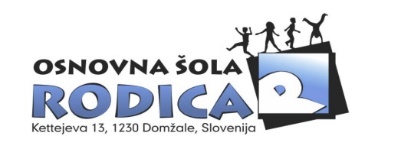 7. razred 2024/2025Učbeniki iz učbeniškega sklada:Ravnateljica: Milena VidovičDelovni zvezki za 7. razred 2024/2025Ravnateljica: Milena VidovičPRIPOMOČKI IN OSTALA GRADIVA ZA 7. RAZRED 2024/2025Če so stvari uporabne iz prejšnjih let, ne kupujte novih.Milena Vidovič, ravnateljicaNASLOVAVTOR-JIZALOŽBAOPOMBAPrava tehnika 7: učbenik za tehniko in tehnologijo v 7. razredu OŠD. Kobal Černe,D. Pešaković,A. ŠafhalterRokus Klettučbeniki za na klopRaziskujem stari svet 7: Novo potovanje: učbenik za geogr., v 7. r OŠ, 2019H. VerdevM. Ilc KlunRokus KlettSvet smo mi 7: učbenik za domovinsko in državljansko kulturo ter etiko, 2012M. Černigoj in M. ŽvelcDZSPotujem v preteklost 7: učbenik za zgodovino v 7. razredu OŠ, 2019J. M. RazpotnikA. PlazarRokus KlettAktivno v naravoslovje 2, učbenik, 2013A. Šorgo, B. Čeh, M. SlavinecDZSGlasba danes in nekoč 7, učbenik za glasbeno vzgojo v 7. razredu, 2015A. PesekRokus KlettMAXIMAL 1, učbenik za nem. kot izbirni predmet v 7. r. OŠ, 2017G. Motta, E. Krulak-Kempisty et al.Rokus Klettsamo za učence izbirnega predmetaNASLOVAVTOR-JIZALOŽBACENAOD GLASOV DO KNJIŽNIH SVETOV 7 plus (+), samostojni delovni zvezek za slovenščino (jezik in književnost) v 7. razredu (NOVA IZDAJA)P. KodreRokus Klett19,90GET INVOLVED 2,samostojni delovni zvezek za 7. razred, 20249789617181371G. Holly,K. PickeringRokus Klett25,00RAZISKUJEM STARI SVET 7. NOVO POTOVANJE, samostojni delovni zvezek za geografijo v 7. razredu EAN 9789612924263H. Verdev, M. Ilc KljunRokus Klett18,80RAZISKUJEM PRETEKLOST 7,Samostojni delovni zvezek za 7. razred, 2023J. M. Razpotnik, D. Snoj, H, VerdevRokus Klett18,50Skrivnosti števil in oblik 7, samostojni delovni zvezek za matematiko v 7.r., 4. ponatis, 5 delov, 2019T. Končan, V. Moderc, R. StrojanRokus Klett20,00Prava tehnika 7: delovni listi s praktičnim gradivom za tehniko in tehnologijo v 7. rRokus Klett24,70MAXIMAL 1, delovni zvezek za nem. kot izbirni predmet v 7. r. OŠ, 2017 samo učenci izbirnega predmeta, nakup v septembruG. Motta, E. Krulak-Kempisty et al.Rokus Klett20,00SKUPAJ126,90 brez nemščineKupite samiSpodaj našteti pripomočki so skupni (ne kupujte jih, kupili jih bomo v šoli in razdelili stroške):5 zvezkov A4, črtastih, 60-listnih1 zvezek A4, črtasti, 80-listni1 zvezek A4, nizki karo, 60-listnimali črtasti zvezek (za GUM)nalivno peromoder in rdeč kemični svinčniksuhe barviceflomastrisvinčnik HBradirkašilčekšestilogeotrikotniklepilolepilni trakkartonska mapaškarjeŠport:- gimnastični copati (ne natikači) ali čisti športni copati (superge),-  športni copati za zunaj,-  majica s kratkimi ali dolgimi rokavi,-  kratke hlače ali pajkice (dekleta) ali dolga trenirkalikovni pripomočki: čopiči, svinčniki, risalni listi, tempera, vodene, akrilne barve, glina, tuš, mavec, oglje, škarje, lepilo, tiskarska barva, flomastri, valjček za grafiko, žica, pastelni barvni svinčniki, plastelin, grafični nož, papirna gradiva), manjše količine gradbenega materiala za izvedbo nalog iz arhitekturezgodovina:Mali zgodovinski atlas, Modrijan (dostopni v razredu)geografija:Atlas sveta za osnovne in srednje šole, MKZ(dostopni v razredu)